ApstiprinātsAlojas novada domes Iepirkumu komisijas2020. gada 16..novembra sēdēProtokola Nr.CA/2020/66-01 Cenu aptaujaNr.CA 2020/66NOTEIKUMIAlojā, 2020Vispārīgā informācijaPasūtītājs:Piedāvājumu iesniegšanas termiņš: līdz 2020. gada 20.novembrim.Piedāvājumi var tikt iesniegti:iesniedzot personīgi Alojas novada domē, Jūras ielā 13, Alojā;nosūtot pa pastu vai nogādājot ar kurjeru, adresējot: Alojas novada dome, Jūras iela 13, Aloja, Alojas novads, LV-4064;nosūtot elektroniski uz e-pastu: dome@aloja.lvInformācija par iepirkuma priekšmetuIepirkuma priekšmets: Gājēju celiņu uzbēršana Staiceles kapos, Lielā ielā, Staicelē, Alojas novadā, saskaņā ar Tehnisko specifikāciju (1. pielikums)Līguma izpildes vieta: Staiceles kapos, Lielā ielā, Staicelē, Alojas novadā.Līguma izpildes termiņš: no līguma noslēgšanas brīža līdz 2020.gada 30.decembrim.Norēķinu par izpildīto darbu Pasūtītājs veic 20 (divdesmit) darba dienu laikā no darba pieņemšanas – nodošanas akta parakstīšanas un Izpildītāja rēķina saņemšanas brīža. Līguma darbības laikā nav paredzēti avansa maksājumi.Prasības pretendentiem un iesniedzamie dokumentiPretendents cenu aptaujā var būt jebkura fiziska vai juridiska persona, šādu personu apvienība jebkurā to kombinācijā, kura ir iesniegusi piedāvājumu cenu aptaujā atbilstoši šo Noteikumu prasībām. Piedalīšanās cenu aptaujā ir pretendenta brīvas gribas izpausme.Pretendentu atlases un kvalifikācijas prasības un iesniedzamie dokumenti:Attiecībā uz pretendentu nepastāv šādi nosacījumi:pasludināts tā maksātnespējas process (izņemot gadījumu, kad maksātnespējas procesā tiek piemērota sanācija vai cits līdzīga veida pasākumu kopums, kas vērsts uz parādnieka iespējamā bankrota novēršanu un maksātspējas atjaunošanu), apturēta vai pārtraukta tā saimnieciskā darbība, uzsākta tiesvedība par tā bankrotu vai līdz līguma izpildes paredzamajam beigu termiņam tas būs likvidēts;tam Latvijā un valstī, kurā tas reģistrēts vai atrodas tā pastāvīgā dzīvesvieta (ja tas nav reģistrēts Latvijā vai Latvijā neatrodas tā pastāvīgā dzīvesvieta), ir nodokļu parādi, tajā skaitā valsts sociālās apdrošināšanas iemaksu parādi, kas kopsummā katrā valstī pārsniedz 150 EUR.Ja attiecībā uz pretendentu, kam būtu piešķiramas līguma slēgšanas tiesības, piedāvājumu iesniegšanas pēdējā dienā konstatēti 3.3. punktā noteiktie apstākļi, pretendents tiek izslēgts no dalības cenu aptaujā.Piedāvājumu vērtēšana un piedāvājuma izvēles kritērijsPiedāvājuma izvēles kritērijs ir cenu aptaujas noteikumiem atbilstošs piedāvājums ar zemāko cenu.Pēc lēmuma pieņemšanas visi pretendenti tiks informēti par pieņemto lēmumu. Informācija par rezultātiem tiks nosūtīta elektroniski uz pretendenta norādīto e-pasta adresi.Pielikumi1. pielikums – Darba uzdevums uz 1 (vienas) lapas;2. pielikums – Pieteikums cenu aptaujai uz 1 (vienas) lapas;3. pielikums – Finanšu piedāvājums – uz 1 (vienas) lapas.Iepirkumu komisijas priekšsēdētāja	Liene Berga1.pielikums Darba uzdevums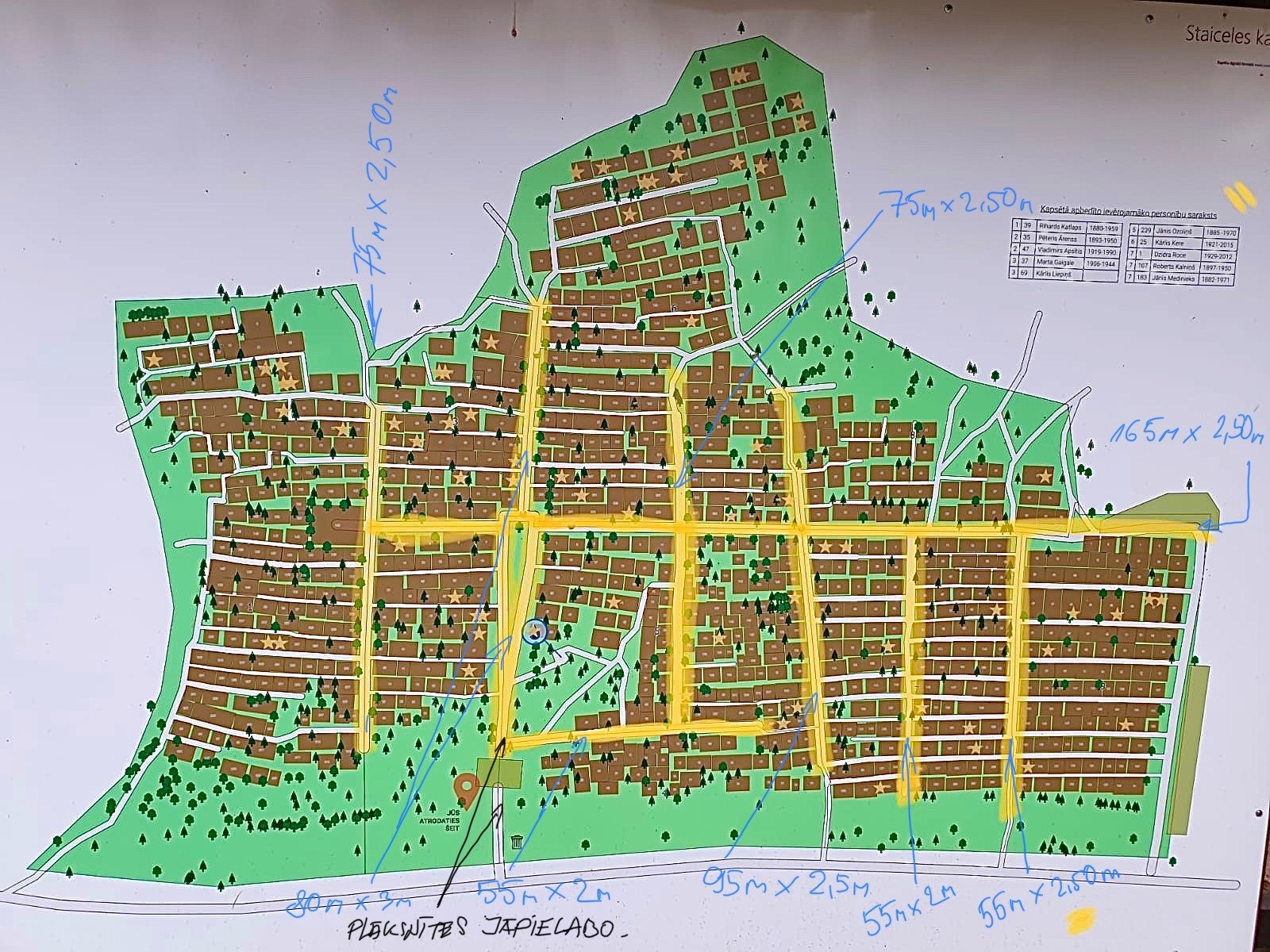 2.pielikumsPIETEIKUMsCenu aptaujai “Gājēju celiņu uzbēršana Staiceles kapos, Lielā ielā, Staicelē, Alojas novadā”Id. Nr. CA 2020/66Ar šī pieteikuma iesniegšanu:piedāvājam veikt gājēju celiņu uzbēršanu Staiceles kapos, Lielā ielā, Staicelē, Alojas novadā, saskaņā ar cenu aptaujas noteikumiem un atbilstoši darbu apjomiem;apstiprinām, ka esam iepazinušies ar cenu aptaujas noteikumiem, to pielikumiem un piekrītam visiem tajos minētajiem nosacījumiem, tie ir skaidri un saprotami, iebildumu un pretenziju pret tiem nav;apliecinām, ka nekādā veidā neesam ieinteresēti nevienā citā piedāvājumā un nepiedalāmies nevienā citā piedāvājumā, kas iesniegts šajā cenu aptaujā;visas piedāvājumā sniegtās ziņas ir precīzas un patiesas.2020. gada ___.___________________________________________________________________________________________Pretendenta likumīgā pārstāvja vai pilnvarotās personas paraksts, tā atšifrējums3.pielikumsFINANŠU PIEDĀVĀJUMSCenu aptaujai “Gājēju celiņu uzbēršana Staiceles kapos, Lielā ielā, Staicelē, Alojas novadā”Id. Nr. CA 2020/66Pasūtītājs: Alojas novada dome, reģ. Nr. 90000060032_____________________________________________________________________Pretendenta nosaukums, reģistrācijas Nr.Iepazinušies ar cenu aptaujas “Gājēju celiņu uzbēršanu Staiceles kapos, Lielā ielā, Staicelē, Alojas novadā” noteikumiem, mēs piedāvājam veikt gājēju celiņu uzbēršanu Staiceles kapos, Lielā ielā, Staicelē, Alojas novadā, saskaņā ar tehnisko specifikāciju:Apliecinām, ka piedāvātajā līgumcenā ir iekļautas visas izmaksas, kas saistītas ar piegādi un darbu veikšanu. 2020. gada ___.____________________________________________________________________________________Pretendenta paraksttiesīgās vai pilnvarotās personas paraksts, tā atšifrējums“Gājēju celiņu uzbēršana Staiceles kapos, Lielā ielā, Staicelē, Alojas novadā”Pasūtītāja nosaukums Alojas novada domeJuridiskā adrese Jūras iela 13, Aloja, Alojas novads, LV-4064Reģistrācijas Nr.90000060032Tālruņa Nr. 64023925E-pasta adresedome@aloja.lv Pasūtītāja mājaslapa internetāwww.aloja.lvKontaktpersonaRihards Būda, Staiceles pilsētas un pagasta pārvaldes vadītājs, tālr.28652353, e-pasts: rihards.buda@aloja.lvPrasībaIesniedzamie dokumenti Pieteikums cenu aptaujāPretendentam jāiesniedz pieteikums atbilstoši 1. pielikumam.Pretendents ir reģistrēts atbilstoši normatīvo aktu prasībām.Pretendentiem, kas nav reģistrēti Latvijā, jāiesniedz reģistrācijas valstī izsniegtas reģistrācijas apliecības kopija.Finanšu piedāvājums iesniedzams saskaņā ar 3. pielikumu.Finanšu piedāvājums jāsagatavo, ievērojot Tehniskajā specifikācijā noteikto darbu apjomu. Cena jānorāda euro un tajā jāietver iepirkuma priekšmeta cena, normatīvajos aktos paredzētie nodokļi (izņemot PVN) un visas izmaksas, kas saistītas ar darba izpildi. Izmaksas jānorāda EUR bez PVN. Nr.p.k.Būvdarbu  nosaukumsMērvienībaDaudzums12331.Drupinātās grants fr. 0-16 ieklāšana b=0,05mm21575,302.Celiņu pamatnes planēšanas darbi ar mini ekskavatorum21575,303.Seguma blietēšana ar veltnim21575,304.Drenāžas caurules ar kokosa filtru d=80/92m 20,005.Betona plākšņu noņemšana, pamatnes izlīdzināšana( h=5cm) un montāža. bojāto nomaiņam258,55Informācija par pretendentuInformācija par pretendentuInformācija par pretendentuPretendenta nosaukums:Pretendenta nosaukums:Reģistrācijas numurs:Reģistrācijas numurs:Juridiskā adrese:Juridiskā adrese:Pasta adrese:Pasta adrese:Tālrunis:Tālrunis:E-pasta adrese:E-pasta adrese:Bankas nosaukums:Bankas nosaukums:Bankas kods:Bankas kods:Konta numurs:Konta numurs:Paraksttiesīgā persona, kas parakstīs būvdarbu līgumu, un ieņemamais amats:Paraksttiesīgā persona, kas parakstīs būvdarbu līgumu, un ieņemamais amats:Informācija par pretendenta kontaktpersonu (atbildīgo personu)Informācija par pretendenta kontaktpersonu (atbildīgo personu)Informācija par pretendenta kontaktpersonu (atbildīgo personu)Vārds, uzvārds:Ieņemamais amats:Tālrunis:E-pasta adrese:PakalpojumsPiedāvātā cenaGājēju celiņu uzbēršana Staiceles kapos, Lielā ielā, Staicelē, Alojas novadāPVN 21%Summa kopā ar PVNPiedāvātajiem darbiemtiekpiemērota apgrieztā nodokļa maksāšana.Piedāvātajiem darbiemnetiek piemērota apgrieztā nodokļa maksāšana.